Tokio, Hakone, Nara, Kioto7 días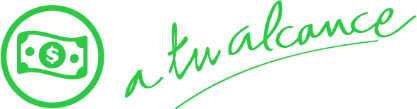 Llegadas: Todos los martes de abril 2024 a marzo 2025. Servicios compartidosMínimo 2 personasDía 1. tOKIOLlegada al Aeropuerto Internacional de Narita (NRT) o Haneda (HND).Después de pasar por migración, un asistente de habla hispana los recibirá y ayudará a tomar el traslado en servicio regular compartido hacia el hotel.  El asistente sólo ayudará a que tomar el Airport Limousine Bus, no acompañará hasta el hotel. Alojamiento en hotel.Día 2. TOKIODespués del desayuno, visitarás la ciudad de Tokio acompañado de un guía de habla hispana (de forma grupal).El primer punto por conocer es el Santuario Meiji, dedicado al exemperador Meiji Tennō (Mutsuhito) y su esposa, la emperatriz Shōken.Posteriormente irás a la Plaza del Palacio Imperial (no incluye entrada), al Templo Senso-ji donde podrás comprar tus primeros souvenirs, el recorrido terminará en uno de los distritos más importantes e icónicos de la ciudad, Ginza. Tarde libre. Tour opcional por Tokio (se paga directo en destino)Alojamiento en hotel.Día 3. tokio – hakone – tokioDesayuno en el hotel. Por la mañana habrá una excursión a Hakone con un guía de habla hispana (servicios compartidos). Tendrás la oportunidad de visitar el Lago Ashi (incluye un paseo en barco). Después visitarás el Valle Owakudani, famoso por sus aguas termales, hermoso paisaje y peculiar alimento medicinal “huevos negros” también llamados kuro tamago. Y finalmente el Museo al aire libre de Hakone.Cuando el cielo está despejado, se puede apreciar el Monte Fuji tanto desde el Lago Ashi como desde el Valle Owakudani. Alojamiento en hotel.Día 4. tOKIO – KIOTO – NARA – KIOTODesayuno en el hotel. En la mañana te trasladarás a la estación de Tokio para tomar el tren bala Nozomi (con asistente en idioma español) con destino a Kioto. Una vez en la Estación de Kioto un guía de habla hispana los recibirá y juntos tomarán el autobús privado en la estación de Kioto, que los llevará por Kioto y Nara. El horario del tren está sujeto a disponibilidad y cambios sin previo aviso. Almuerzo no incluido, tendrás tiempo libre.En Nara conoceremos la extraordinaria estatua de Buda (mejor conocida como “Daibutsu”) ubicada en el Templo Todai-ji. Además del popular Parque de Nara, famoso por los ciervos que habitan en él.De regreso al hotel haremos una parada para visitar el Santuario Fushimi Inari (el más importante e icónico santuario de Kioto.) Alojamiento en hotel.Día 5. KIOTODesayuno en el hotel. Por la mañana iremos a conocer Kioto entre los lugares a visitar estarán: Templo Tenryu-ji, Bosque de Bambú Arashiyama y Sagano, Templo dorado Kinkaku-ji, el Templo budista Sanjusangendo y el distrito Gion (barrio donde se ubican las famosas geishas). Alojamiento en hotel.DIA 6. KIOTODesayuno en el hotel. Después tendrás tiempo libre para poder recorrer por cuenta propia la ciudad o elegir el tour opcional a Hiroshima y Miyajima (Travel Shop Pack).  Horarios sujetos a cambios sin previos avisos. Alojamiento en el hotel.DIA 7. KIOTO Desayuno en el hotel. Encuentro en el lobby con un chófer de MK Skygate Shuttle y traslado al aeropuerto Kansai (KIX) o Itami (ITM), sin asistencia en español. Previamente se brindará información a detalle por el asistente. Fin de los servicios.El check-out se debe realizar antes de las 11am. Si deseas regresar en tren bala de Kioto al aeropuerto de Narita (NRT) en Tokio, te sugerimos añadir la opción “traslado Kioto al Aeropuerto de Narita (NRT) dia 7”Toma en cuenta que la duración del trayecto es de 4hrs aproximadamente, y tendrás que desocupar la habitación antes de las once de la mañana.PASAJEROS DE NACIONALIDAD MEXICANA NO REQUIEREN VISA PARA INGRESAR A JAPÓN INCLUYE Alojamiento con desayuno diario. 2 almuerzos.Traslados, visitas y excursiones con guía de habla hispana en servicio compartido.Entradas a los sitios de interés durante las visitas y excursiones mencionados en el itinerario.Tren bala Nozomi (Tokio-Kioto) en clase turista.NO INCLUYE  Tours opcionales.Visa.Vuelo Internacional.Gastos de índole personal como bebidas, extras, regalos, lavandería en hoteles, etc.Otros tours y alimentos no mencionados en el programa.Propinas a nuestros guías y conductores.Importante:Traslado de llegada desde el aeropuerto:Si arriban al Aeropuerto de Haneda (HND) el traslado será en taxi. Sin embargo, si la llegada es en el aeropuerto de Narita (NRT), el traslado se realizará en Airport Limousine Bus. En ambos casos un asistente de habla hispana los recibirá en la sala de llegadas del aeropuerto correspondiente, sólo les ayudará a tomar el Airport Limousine o taxi, pero no los acompañará hasta el hotel.
Sin embargo, si el vuelo de llegada de los pasajeros a NRT no coincide con las salidas de Airport Limousine Bus o éste no opere, el asistente brindará las instrucciones necesarias así como efectivo suficiente para que los pasajeros tomen un autobús hasta la estación de Tokio y posteriormente un taxi hasta el Hotel New Otani o similar. También el traslado puede ser alternativo (tren + taxi, etc.).El asistente no subirá al autobús o taxi con los pasajeros y tampoco los escoltará hasta el hotel, únicamente informará.Dia 1. El día de llegada, únicamente será posible hacer check in hasta las 15:00hrs. Ese mismo día habrá una mesa de información en el piso 1 del hotel (Sofa Lounge) atendida por un guía de habla hispana, de las 14:00 hasta las 20:00hrs para cualquier duda. El día 2 del itinerario, se tiene una visita opcional a Tokio, si desea la actividad tendrá que pagarla directamente en destino en moneda local, aprox de 5 a 10.000 JPY por persona. Se requiere un mínimo de participantes para que opere esta visita: 5 pasajeros. La visita opcional puede ser cancelada en caso de lluvia, también si hace mucho calor (entre julio y a mediados de septiembre).El día 3 del itinerario, en caso de que el barco no opere a causa de la fuerte lluvia y viento, como alternativa se visitará Hakone Sekishoato (importante punto de control para el comercio). Este mismo día, dependiendo de la densidad de gas volcánico que haya en el ambiente y/o debido al tráfico en las carreteras, hay posibilidad de que no se visite el Valle Owakudani por lo tanto se visitará el Santuario Hakone-jinja como opción.El día 4 del itinerario, existe la posibilidad de que los pasajeros se requieran llevar consigo una mochila o maleta de mano con ropa (se les hará saber con anticipación directamente en destino), debido a que al no tener suficientes pasajeros en una salida la transportación de maletas se realizará al día siguiente.NOTA: Puede haber cambio en el orden en que visitamos los sitios en Kioto.El día 7 del itinerario (día de salida), si los pasajeros llevan más de una maleta por persona, se cobrará un total de 1,000 JPY (17 USD aproximadamente) por maleta adicional, el pago debe ser en efectivo directamente en destino.Además de una maleta permitida durante el tour, cada pasajero puede llevar consigo hasta dos piezas pequeñas de equipaje; siempre y cuando la suma de los tres lados de cada pieza no supere los 100 cm.Cuando haya 15 o más pasajeros reservados en el mismo grupo, se usará radioguía en las visitas para que los pasajeros logren escuchar bien las explicaciones. Si hay menos de 10 pasajeros reservados en el mismo grupo, el trasporte público podría ser utilizado para visitas, en lugar de vehículos privados.Para las excursiones del día 2, 5 y 6 del itinerario el guía será de habla hispana.El asistente de habla hispana sólo proporcionará apoyo en los siguientes traslados; Día 1: Asistencia en el aeropuerto de llegada para tomar el Airport Limousine Bus o taxi (sin asistencia a bordo). Día 4: Del hotel en Tokio a la de Tokio (sin asistencia a bordo). En caso de que no haya disponibilidad en los hoteles mencionados, otros hoteles de la misma categoría podrían ser utilizados. En Japón los hoteles disponen de pocas habitaciones dobles (con 1 cama matrimonial). Comúnmente, se usa habitaciones twin (con 2 camas separadas). Habitaciones dobles no están garantizadas. Las habitaciones con una cama matrimonial pueden ser más pequeñas que las twin cuyos tamaños están mencionados en la sección de Hoteles o similares.Una habitación triple es con 2 camas regulares con una cama extra de tamaño menor. En caso de uso individual, las habitaciones pueden ser más pequeñas que las mencionadas en la sección de Hoteles o similares.La hora de recogida en el hotel es generalmente 4 horas y 30 minutos antes de la hora de salida del vuelo.Los boletos de tren bala son en clase turista, no se pueden adquirir en una categoría superior debido a que se requiere que el grupo viaje en un mismo vagón.Traslado de salida al aeropuerto:Puede que el vehículo pase por unos hoteles y que no vaya directamente al aeropuerto.La hora de recogida será informada a la recepción del hotel en la tarde del día anterior (17:00hrs aproximadamente). Se sugiere acercarse a recepción para verificar la hora de pick-up para el traslado de salida.Tendrán que desocupar su habitación antes de la hora de check-out 11:00 a.m.Si el traslado de salida es al Aeropuerto de Itami (ITM), éste se realiza por medio del MK Skygate Shuttle, debido a que está sujeto a disponibilidad podría haber modificaciones y el traslado se realice en Airport Limousine Bus (un asistente en destino le acompañará del hotel Kyoto Tokyu o similar a la estación de Kioto y les ayudará a tomar el Airport Limousine Bus) que sale de la parada autobús en frente de la Estación de Kioto, o en tren expreso Haruka que sale de la Estación de Kioto.En tal caso, un asistente de habla INGLESA acompañará a los pasajeros hasta la parada de autobús o hasta el andén desde donde sale el tren expreso Haruka en el shuttle bus del Hotel Kyoto Tokyu o en taxi. El asistente no acompañará hasta el aeropuerto.Asimismo, si el vuelo de salida es desde el Aeropuerto Internacional de Kansai (KIX), un asistente brindará las indicaciones correspondientes para que desde el hotel Kyoto Tokyu o similar se dirijan a la estación de Kioto y ahí tomen el Airport Limousine Bus.El motivo, es porque el MK Skygate Shuttle desde la pandemia dejo de operar hacia el Aeropuerto para Kansai (KIX).Para proporcionar de manera regular el traslado de salida por Airport Limousine Bus hasta el aeropuerto de Kansai (KIX) o Itami (ITM), se sugiere a los pasajeros que el horario del vuelo de regreso sea posterior a las 9 de la mañana, debido a que el Limousine Bus no opera antes de esta hora, en caso de no cumplir con el horario sugerido aplicará un cargo extra de 15,000 JPY (105 USD aproximadamente por persona), si es pasajero individual el cargo es de 30,000 JPY (210 USD aproximadamente). El cobró se realizará en efectivo directamente en destino.También se brinda la alternativa de regresar de Kioto a Tokio por tren bala Nozomi el último día del itinerario (adquiriendo el traslado opcional), en caso de que añadirlo, a la hora acordada en destino te reunirás con un asistente de habla hispana en el lobby del hotel, quien dará indicaciones y apoyará a tomar el traslado hacia la Estación de Kioto por medio del Shuttle bus del mismo hotel o en taxi (en caso de que el Shuttle bus no esté disponible). Llegando a la estación de Kioto el asistente únicamente ayudará (no viajará con los pasajeros) a tomar el tren bala con dirección a Shinagawa donde hay que hacer un trasbordo y tomar el tren Narita Express (sin asistencia) que va directo hacia el aeropuerto internacional Narita.POLÍTICA PARA LOS NIÑOS (Servicios en tierra):Niños de 1-3 años: Sin costo compartiendo habitación con sus padres. No se ofrece camas extras en los hoteles, comidas, ni asientos en tren y/o autobús. Niños de 4-11 años: Aplica 3% de precio de adulto. Niños de más de 12 años: Pagan como adulto.z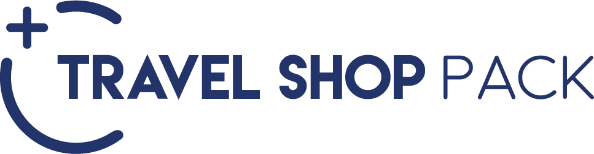 Si van al Aeropuerto de Narita (NRT) en tren desde Kioto la duración del trayecto es de 4hrs con un transbordo. De manera que la hora de salida del vuelo tiene que ser después de las 13:00.TARIFA EN USD POR PERSONA (MINIMO 2 PERSONAS)SERVICIOS TERRESTRES EXCLUSIVAMENTE TARIFA EN USD POR PERSONA (MINIMO 2 PERSONAS)SERVICIOS TERRESTRES EXCLUSIVAMENTE TARIFA EN USD POR PERSONA (MINIMO 2 PERSONAS)SERVICIOS TERRESTRES EXCLUSIVAMENTE TARIFA EN USD POR PERSONA (MINIMO 2 PERSONAS)SERVICIOS TERRESTRES EXCLUSIVAMENTE TARIFA EN USD POR PERSONA (MINIMO 2 PERSONAS)SERVICIOS TERRESTRES EXCLUSIVAMENTE ABRIL 2024– MARZO 2025DBLTPLSGLMENOR 4-11 AÑOS TEMPORADA BAJA “A”1840175026401790TEMPORADA MEDIA “B”1930184028201890TEMPORADA ALTA “C”2120203031502070TEMPORADA ESPECIAL “D”2310222034302260PRECIOS SUJETOS A DISPONIBILIDAD Y A CAMBIOS SIN PREVIO AVISO.TARIFAS NO APLICAN PARA NAVIDAD, FIN DE AÑO, SEMANA SANTA, CONGRESOS O EVENTOS ESPECIALES. CONSULTAR SUPLEMENTO.CONGRESOS O EVENTOS ESPECIALES. CONSULTAR SUPLEMENTO.VIGENCIA HASTA MARZO 2025.                         PRECIOS SUJETOS A DISPONIBILIDAD Y A CAMBIOS SIN PREVIO AVISO.TARIFAS NO APLICAN PARA NAVIDAD, FIN DE AÑO, SEMANA SANTA, CONGRESOS O EVENTOS ESPECIALES. CONSULTAR SUPLEMENTO.CONGRESOS O EVENTOS ESPECIALES. CONSULTAR SUPLEMENTO.VIGENCIA HASTA MARZO 2025.                         PRECIOS SUJETOS A DISPONIBILIDAD Y A CAMBIOS SIN PREVIO AVISO.TARIFAS NO APLICAN PARA NAVIDAD, FIN DE AÑO, SEMANA SANTA, CONGRESOS O EVENTOS ESPECIALES. CONSULTAR SUPLEMENTO.CONGRESOS O EVENTOS ESPECIALES. CONSULTAR SUPLEMENTO.VIGENCIA HASTA MARZO 2025.                         PRECIOS SUJETOS A DISPONIBILIDAD Y A CAMBIOS SIN PREVIO AVISO.TARIFAS NO APLICAN PARA NAVIDAD, FIN DE AÑO, SEMANA SANTA, CONGRESOS O EVENTOS ESPECIALES. CONSULTAR SUPLEMENTO.CONGRESOS O EVENTOS ESPECIALES. CONSULTAR SUPLEMENTO.VIGENCIA HASTA MARZO 2025.                         PRECIOS SUJETOS A DISPONIBILIDAD Y A CAMBIOS SIN PREVIO AVISO.TARIFAS NO APLICAN PARA NAVIDAD, FIN DE AÑO, SEMANA SANTA, CONGRESOS O EVENTOS ESPECIALES. CONSULTAR SUPLEMENTO.CONGRESOS O EVENTOS ESPECIALES. CONSULTAR SUPLEMENTO.VIGENCIA HASTA MARZO 2025.                         Precios pueden variar según los protocolos de seguridad y sanidad por el COVID-19.Precios pueden variar según los protocolos de seguridad y sanidad por el COVID-19.Precios pueden variar según los protocolos de seguridad y sanidad por el COVID-19.Precios pueden variar según los protocolos de seguridad y sanidad por el COVID-19.Precios pueden variar según los protocolos de seguridad y sanidad por el COVID-19.HOTELES O SIMILARES 2023-2025HOTELES O SIMILARES 2023-2025HOTELES O SIMILARES 2023-2025HOTELES O SIMILARES 2023-2025NOCHES CIUDADES HOTEL CAT3TOKIO Standard TwinHOTEL NEW OTANI TOKYO (27 m2)P3KIOTO Standard TwinKYOTO TOKYU HOTEL (24 a 27m2)PSE PUEDE REALIZAR UN UPGRADE DE HAB. PREMIUM EN EL KYOTO TOKYU HOTEL(23.8 a 29m2) CON UN CARGO ADICIONAL DE 70 USD POR PASAJERO, TOTAL PARA LAS 3 NOCHES. PARA FECHAS DESDE ABRIL 2024 A MARZO 2025 EL CARGO ADICIONAL SERÁ DE 150 USD POR PASAJERO.SE PUEDE REALIZAR UN UPGRADE DE HAB. PREMIUM EN EL KYOTO TOKYU HOTEL(23.8 a 29m2) CON UN CARGO ADICIONAL DE 70 USD POR PASAJERO, TOTAL PARA LAS 3 NOCHES. PARA FECHAS DESDE ABRIL 2024 A MARZO 2025 EL CARGO ADICIONAL SERÁ DE 150 USD POR PASAJERO.SE PUEDE REALIZAR UN UPGRADE DE HAB. PREMIUM EN EL KYOTO TOKYU HOTEL(23.8 a 29m2) CON UN CARGO ADICIONAL DE 70 USD POR PASAJERO, TOTAL PARA LAS 3 NOCHES. PARA FECHAS DESDE ABRIL 2024 A MARZO 2025 EL CARGO ADICIONAL SERÁ DE 150 USD POR PASAJERO.SE PUEDE REALIZAR UN UPGRADE DE HAB. PREMIUM EN EL KYOTO TOKYU HOTEL(23.8 a 29m2) CON UN CARGO ADICIONAL DE 70 USD POR PASAJERO, TOTAL PARA LAS 3 NOCHES. PARA FECHAS DESDE ABRIL 2024 A MARZO 2025 EL CARGO ADICIONAL SERÁ DE 150 USD POR PASAJERO.LLEGADASFECHAS 2024-2025FECHAS 2024-2025FECHAS 2024-2025FECHAS 2024-2025TEMPORADA BAJA (A)JUNIO 2024:  04, 11,18 y 25JUNIO 2024:  04, 11,18 y 25TEMPORADA BAJA (A)DICIEMBRE 2024: 10 y 17DICIEMBRE 2024: 10 y 17TEMPORADA BAJA (A)ENERO 2025: 21TEMPORADA BAJA (A)FEBRERO 2025:  04FEBRERO 2025:  04TEMPORADA MEDIA (B)ABRIL 2024: 23TEMPORADA MEDIA (B)MAYO 2024:  07, 14, 21 y 28MAYO 2024:  07, 14, 21 y 28TEMPORADA MEDIA (B)JULIO 2024:  02,09, 16, 23 y 30JULIO 2024:  02,09, 16, 23 y 30TEMPORADA MEDIA (B)AGOSTO 2024: 20 y 27AGOSTO 2024: 20 y 27TEMPORADA MEDIA (B)SEPTIEMBRE 2024:  03 y 24SEPTIEMBRE 2024:  03 y 24TEMPORADA MEDIA (B)OCTUBRE 2024: 01, 15 y 22OCTUBRE 2024: 01, 15 y 22TEMPORADA MEDIA (B)DICIEMBRE 2024:  03DICIEMBRE 2024:  03TEMPORADA MEDIA (B)ENERO 2025:  07TEMPORADA MEDIA (B)FEBRERO 2025:  18FEBRERO 2025:  18TEMPORADA MEDIA (B)MARZO 2025: 04 y 11MARZO 2025: 04 y 11TEMPORADA ALTA (C) ABRIL 2024:  02, 09 y 16ABRIL 2024:  02, 09 y 16TEMPORADA ALTA (C) SEPTIEMBRE 2024: 10 y 17SEPTIEMBRE 2024: 10 y 17TEMPORADA ALTA (C) OCTUBRE 2024: 08 y 29 OCTUBRE 2024: 08 y 29 TEMPORADA ALTA (C) NOVIEMBRE 2024:   05NOVIEMBRE 2024:   05TEMPORADA ESPECIAL (D) NOVIEMBRE 2024:   12,19 y 26NOVIEMBRE 2024:   12,19 y 26TEMPORADA ESPECIAL (D) MARZO 2025:  18 y 25MARZO 2025:  18 y 25INCLUYE:ADT/MNRTour a Hiroshima (día 6) 11 hrs aprox, en español sin almuerzo350PRECIOS POR PERSONA EN USD 
(MININO 02 PERSONAS)350OPCIONAL: ADT/MNRTraslado Kioto al Aeropuerto de Narita (NRT) dia 7270PRECIOS POR PERSONA EN USD 
(MININO 02 PERSONAS)270